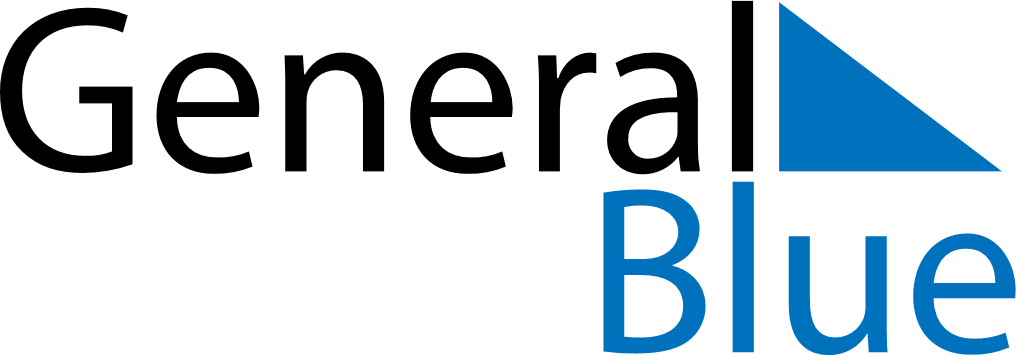 May 2030May 2030May 2030BahrainBahrainMondayTuesdayWednesdayThursdayFridaySaturdaySunday12345Labour DayIslamic New Year6789101112Day of Ashura13141516171819202122232425262728293031